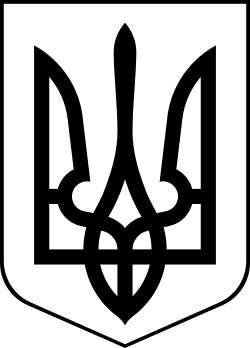 УкраїнаМЕНСЬКА МІСЬКА РАДАЧернігівська область(друга сесія восьмого скликання) РІШЕННЯ23 грудня 2020 року	№113Розглянувши заяви громадян щодо затвердження технічної документації із землеустрою по встановленню (відновленню) меж земельних ділянок та виділення земельних часток (паїв) в натурі (на місцевості) на території Менського району, керуючись  Законом України «Про порядок виділення в натурі (на місцевості) земельних ділянок  власникам земельних часток (паїв)» та п. 34 ч. 1 ст. 26 Закону України «Про місцеве самоврядування в Україні» Менська міська рада ВИРІШИЛА:Затвердити технічну документацію із землеустрою по встановленню (відновленню) меж земельних ділянок, виділити в натурі (на місцевості) земельні частки (паї) на підставі сертифікатів на право на земельну частку (пай) та передати громадянам у власність земельні ділянки для ведення товарного сільськогосподарського виробництва на території Менської міської територіальної громади:за межами с. Синявка:Гришковець Тетяна Михайлівна	4,4249 га	7423088000:03:000:0769за межами с. Блистова:Гальчук Юлія Григорівна	0,2300 га	7423081000:03:000:1461Гальчук Юлія Григорівна	0,2300 га	7423081000:03:000:1464Гальчук Юлія Григорівна	0,5861 га	7423081000:04:000:0480Мишкін Олександр Миколайович	3,5698 га	7423081000:03:000:1479Мишкін Олександр Миколайович	1,3798 га	7423081000:03:000:1480Лях Микола Олексійович	1,3799 га	7423081000:03:000:0128Лях Микола Олексійович	3,3440 га	7423081000:04:000:0502за межами с. Бірківка:Комель Ганна Михайлівна	1,9396 га	7423081500:02:000:0351Комель Ганна Михайлівна	1,0242 га	7423081500:03:000:0228Шарамко Тетяна Віталіївна	2,0508 га	7423081500:02:000:0356Шарамко Тетяна Віталіївна	1,3443 га	7423081500:03:000:0234Шарамко Тетяна Віталіївна	2,7401 га	7423081500:02:000:0355Шарамко Тетяна Віталіївна	1,3405 га	7423081500:03:000:0233Ілляшик Ірина Степанівна	1,3439 га	7423081500:03:000:0207 – 1/3Сьомка Сергій Степанович	1,3439 га	7423081500:03:000:0207 – 1/3Хоца Олена Петрівна	1,3439 га	7423081500:03:000:0207 – 1/3Ілляшик Ірина Степанівна	1,7505 га	7423081500:02:000:0365 – 1/3Сьомка Сергій Степанович	1,7505 га	7423081500:02:000:0365 – 1/3Хоца Олена Петрівна	1,7505 га	7423081500:02:000:0365 – 1/3Скляр Анатолій Миколайович	0,2730 га	7423081500:04:000:0237Скляр Анатолій Миколайович	0,2730 га	7423081500:04:000:0238за межами с. Ліски:Черепан Михайло Максимович	1,1650 га	7423085900:08:000:0349Прищепа Світлана Петрівна	2,3010 га	7423085900:07:000:0827Прищепа Світлана Петрівна	1,1650 га	7423085900:08:000:0810Кишик Світлана Федорівна	0,4149 га	7423085900:09:000:0069Петренко Іван Васильович	1,4820 га	7423085900:08:000:0350 – 1/2Петренко Олександр Іванович	1,4820 га	7423085900:08:000:0350 – 1/4Петренко Володимир Іванович	1,4820 га	7423085900:08:000:0350 – 1/4Петренко Іван Васильович	1,2941 га	7423085900:07:000:0090 – 1/2Петренко Олександр Іванович	1,2941 га	7423085900:07:000:0090 – 1/4Петренко Володимир Іванович	1,2941 га	7423085900:07:000:0090 – 1/4Петренко Іван Васильович	1,4820 га	7423085900:08:000:0351Петренко Іван Васильович	0,3715 га	7423085900:07:000:0562Петренко Іван Васильович	0,9432 га	7423085900:07:000:0089Ступак Світлана Анатоліївна	2,3288 га	7423085900:07:000:0545Ступак Світлана Анатоліївна	1,1650 га	7423085900:08:000:1871за межами м. Мена:Кишик Світлана Федорівна	3,4771 га	7423010100:04:000:0069Кишик Світлана Федорівна	0,3768 га	7423010100:03:000:0756за межами смт Макошине:Балабатько Ірина Сергіївна	1,7373 га	7423055700:05:000:0982Балабатько Ірина Сергіївна	1,5285 га	7423055700:05:000:0562Балабатько Ірина Сергіївна	0,0227 га	7423055700:08:000:1071Петрусенко Любов Михайлівна	1,9765 га	7423055700:05:000:0983Петрусенко Любов Михайлівна	2,5675 га	7423055700:07:000:0979Петрусенко Любов Михайлівна	0,8320 га	7423055700:05:000:0984за межами с. Куковичі:Бабар Тетяна Олександрівна	0,4093 га	7423085000:08:000:0381Макиша Олександр Вікторович	0,7045 га	7423085000:08:000:0388 – 1/2Макіша Сергій Вікторович	0,7045 га	7423085000:08:000:0388 – 1/2за межами с. Киселівка:Бабар Тетяна Олександрівна	3,3454 га	7423084500:05:000:1204Макиша Олександр Вікторович	2,5649 га	7423084500:04:000:0573– 1/2Макіша Сергій Вікторович	2,5649 га	7423084500:04:000:0573– 1/2за межами с. Семенівка:Гурін Людмила Олексіївна	1,5128 га	7423087600:04:000:0344Гурін Людмила Олексіївна	0,3485 га	7423087600:07:000:0534Гурін Людмила Олексіївна	0,5351 га	7423087600:03:000:0189Лойченко Олена Степанівна	0,2502 га	7423087600:07:000:0453 – 1/2Дворниченко Василь Степанович	0,2502 га	7423087600:07:000:0453 – 1/2Лойченко Олена Степанівна	0,7287 га	7423087600:06:000:0140 – 1/2Дворниченко Василь Степанович	0,7287 га	7423087600:06:000:0140 – 1/2Лойченко Олена Степанівна	1,6387 га	7423087600:03:000:0174 – 1/2Дворниченко Василь Степанович	1,6387 га	7423087600:03:000:0174 – 1/2Лойченко Олена Степанівна	0,2502 га	7423087600:07:000:0454 – 1/2Дворниченко Василь Степанович	0,2502 га	7423087600:07:000:0454 – 1/2Лойченко Олена Степанівна	1,8609 га	7423087600:03:000:0175 – 1/2Дворниченко Василь Степанович	1,8609 га	7423087600:03:000:0175 – 1/2Лойченко Олена Степанівна	0,7287 га	7423087600:06:000:0141 – 1/2Дворниченко Василь Степанович	0,7287 га	7423087600:06:000:0141 – 1/2Корж Наталія Василівна	0,6346 га	7423087600:06:000:0324Корж Наталія Василівна	0,3411 га	7423087600:07:000:0532Корж Наталія Василівна	1,5854 га	7423087600:04:000:0346Василенко Михайло Михайлович	0,7287 га	7423087600:06:000:0147Василенко Михайло Михайлович	1,3813 га	7423087600:04:000:0347Василенко Михайло Михайлович	0,3477 га	7423087600:07:000:0531Світловська Надія Олексіївна	0,7287 га	7423087600:06:000:0146Світловська Надія Олексіївна	1,2213 га	7423087600:04:000:0348Світловська Надія Олексіївна	0,2499 га	7423087600:07:000:0530за межами с. Слобідка:Філоненко Володимир Васильович	0,5070 га	7423088200:03:000:08722.	Контроль за виконанням рішення покласти на постійну комісію з питань містобудування, будівництва, земельних відносин та охорони природи.Міський голова	Г.А. ПримаковПро затвердження технічної  документації із землеустрою по встановленню меж земельних ділянок (паї) громадянам на території Менської міської територіальної громади